Publicado en Madrid el 14/03/2024 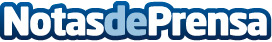 VALORANT Masters Madrid presenta su primer tema musical ‘Míranos’, de SpreadLOF'Míranos', cantado en español, es un adrenalínico canto a la perseveranciaDatos de contacto:Ana BermejilloZiran664742446Nota de prensa publicada en: https://www.notasdeprensa.es/valorant-masters-madrid-presenta-su-primer Categorias: Música Madrid Entretenimiento Gaming http://www.notasdeprensa.es